                                            Class of 2021  GRADUATION GUIDELINES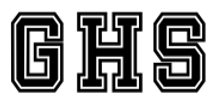 Gulf High School is a smoke, vape, drug, alcohol and weapon-free campus. Please review the section on Permitted/Prohibited Items.We expect all graduates to exhibit the respect and decorum appropriate for graduation and a meaningful life-cycle event. Make your teachers and families proud!ARRIVAL TIMES	Please arrive at your scheduled time (below) with your entire group of guests. This avoids congestion finding parking, waiting to enter, and backlogs at the check-in desks.Last name		Arrival with Your GuestsO-Z			8:00 AMH-N			8:15 AMA-G			8:30 AMGraduate and two guests will be escorted to the field to select seating.The additional guests will be escorted to the bleachers for seating.Those who require Sign Language Interpreting will have a taped off area on the south bleachers home team side. Please indicate this need when checking in.DRESSING FOR GRaduationGraduates must wear black clothing on the lower half of the body, including black shoes, if possible. We recommend white clothing on the upper half of the body. Neckties are appropriate. Jewelry should not interfere or get caught up in your graduation regalia.Zip up your gown. Place any honor cords and stoles over the gown. Do not forget these at home – we will NOT have extras available at the ceremony.Your mortar board should sit flat on your head with the tassel hanging over your RIGHT ear.Any decoration must be tasteful and uplifting. No commercial, organization, or political slogans. Positivity and respect for our school and others please!THE PROGRAMStand when asked for the National Anthem.Graduates and guests are to remain at their seats throughout the ceremony.Speakers will be invited to the lecturn. Speakers will read from the published script.ROLL CALL OF NAMESThere will be staff to direct students to come up to be presented their diploma.We will begin with the front row and work backwards up the field.Each row will be directed to line up – STUDENTS ONLY – guests remain in their seats.Carry your NAME CARD given to you at check-in.Students in the entire row indicated will rise, turn, and walk to their RIGHT. Students will be directed to go to the stage, hand name card to the reader and be recognized.Students will proceed to the middle of the stage, stop on the X.Mr. Morgenstein will hand you the diploma case. You can shake hands, fist bump, elbow bump or not – your choice. Masks are encouraged, but not required.Turn on the X to face the photographer and smile!Proceed past the dignitaries to be acknowledged – no handshakes.Exit the stage and stop for an individual photo.Return to your row and seat.Certification and Turning of the TasselAfter names are called and all return to their seats, we will certify the graduates.Our student government executive must step forward and stand behind the speaker. She will direct the seniors in the turning of the tassel from right to left.Mr. Morgenstein will celebrate the newly certified graduates.Recessional Follow the announcements Turn to your LEFTFront Row will lead the recessionalMove in a single line to the track, along the track, and up to the Gym – side door.DIPLOMA PICK UP IN GYMAs the recessional proceeds, ONLY STUDENTS will enter the Gym and go to the tables set up to pick up diplomas. Then go to meet with your family and guests who will wait by vehicles.LEAVING WITH YOUR FAMILYGraduates and guests meet up by vehicles after the ceremony and picking up diplomas.Please exit the property as soon as possible.Have a safe rest of your day. We share your excitement and wish you all the best!